Про День Гідності та СвободиЗ метою утвердження в Україні ідеалів свободи і демократії, збереження та донесення до сучасного і майбутніх поколінь об’єктивної інформації про доленосні події в Україні початку XXI століття, а також віддання належної шани патріотизму й мужності громадян, які восени 2004 року та у листопаді 2013 року - лютому 2014 року постали на захист демократичних цінностей, прав і свобод людини і громадянина, національних інтересів нашої держави та її європейського вибору, постановляю:1. Установити в Україні День Гідності та Свободи, який відзначати щорічно 21 листопада.2. Цей Указ набирає чинності з дня його опублікування.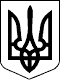 Указ 
Президента УкраїниПрезидент УкраїниП.ПОРОШЕНКОм. Київ 
13 листопада 2014 року 
№ 872/2014